		MOTION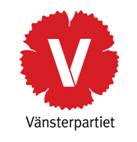 2011-04-11			Till KommunfullmäktigeStarta en förskola med inriktning på genuspedagogik Det planeras flera förskolor inom kommunen. Tyvärr saknas en diskussion om vilken pedagogisk inriktning som dessa bör ha. Det är svårt att få grepp om hur förskolorna skiljer sig åt i det avseendet.  Istället står valet mellan kommunala och privata förskolor. För många föräldrar och barn är det emellertid viktigare vilken pedagogisk inriktning en förskola har än själva driftsformen. Därför bör frågan om olika pedagogiska inriktningar och profiler på de planerade förskolorna komma upp på dagordningen.Det pågår ett jämställdhetsintegrerande arbete i alla förvaltningar i kommunen. I läroplanen för förskolan slås det fast att skolan ska gestalta och förmedla jämställdhet som värde, och det slås också fast att skolan har ett ansvar för att motverka traditionella könsmönster. På flera förskolor har personalen själva tagit initiativ till att aktivt arbeta med sitt förhållningssätt gentemot barnen för att bryta traditioner med att bemöta och uppfostra barnen utifrån fördomsfulla synsätt på hur pojkar och flickor ska bete sig. Som förebild har de haft förskolorna Tittmyran och Björntomten i Gävle som utvecklat en jämställdhetspedagogik i förskolan. Två förskolechefer har även fått Huddinge kommuns jämställdhetspris för sitt genusorienterade arbete bland barn och personal på några förskolor i Huddinge.Trots detta och uppställda jämställdhetsmål går arbetet långsamt och föräldrarna till barn i förskolorna kan inte förvänta sig att det på varje förskola finns ett klart uttalat jämställdhetsperspektiv. Jag anser därför att man nu bör ta ett större grepp för att påskynda jämställdhetsarbetet inom förskolan. Det planeras för flera nya förskolor i kommunen.  Ett exempel är en förskola med sex avdelningar i Vistaberg. Jag anser att man där eller på en av de övriga planerade förskolorna redan från början vid beslut om utformning av förskolan och införskaffande av material samt tillsättning av tjänster ska utgå från att förskolan ska bedriva en tydlig genuspedagogik. Detta kommer säkerligen att medföra att många skickliga förskolelärare och barnskötare kommer att söka sig till förskolan för att få möjlighet att använda sina kunskaper och utveckla sig i sina yrkesroller. Samtidigt är jag övertygad om att unga moderna föräldrar vill att deras barn ska få en tydlig genuspedagogik så att de kan utvecklas oberoende av gamla invanda könsroller. Denna förskola skulle även kunna vara ett föredöme för andra förskolor i kommunen.  Det kan  nämnas att en förskola med genusinriktning nyligen öppnats i Umeå där ett samarbete även ska ske med Lärarhögskolan där. Jag föreslår därför– att kommunfullmäktige beslutar att uppdra åt förskolenämnden att ge en av de planerade förskolorna t.ex. i Vistaberg inriktning på genuspedagogik.Britt Björneke (Vänsterpartiet)